Apoio à democracia é resistente, diz diretoraPara Marta Lagos, crise econômica não favoreceu suporte a ditadurasPara ela, percepção de proeminência do Brasil na região, maior até do que a dos EUA, é um fator muito positivo Para Marta Lagos, diretora do grupo chileno Latinobarómetro, a maior surpresa da pesquisa anual de 2010 foi a resistência do apoio democrático na região apesar da crise econômica. Ela também acredita que o crescimento da percepção de liderança do Brasil no continente -com queda de proeminência americana- é positiva para toda a região. Folha - O que surpreendeu mais na pesquisa? Marta Lagos - A resistência à crise. É uma grande novidade. Temos muitas provas de que é possível sair bem de uma crise e que apesar dela pode aumentar o apoio democrático. Esperávamos que a crise tivesse afetado o apoio à democracia.Como a noção da liderança do Brasil na região se compara com anos anteriores?Em 2009, a liderança do Brasil era similar, mas as visões sobre a preponderância da influência dos EUA e da Venezuela caíram desde então. Há agora dez pontos de distância entre o Brasil e os EUA. Essa é uma notícia muito boa. Historicamente os EUA lideravam. Agora temos uma liderança que vem de dentro.É verdade que os EUA abriram mais espaço para liderança de outros países depois do 11 de Setembro. Mas quando é que a América Latina foi foco de atenção americana? Nunca.Agora, sobre a proeminência do Brasil, a pergunta continua: a liderança era do país ou de Lula?O número de brasileiros e mexicanos que preferem sempre a democracia a outros sistemas é de apenas cerca de metade...Mas o importante não é o número total, e sim o avanço. Esse índice já esteve em 30% no Brasil [em 2001]. O apoio à democracia cresceu mais de 20 pontos na década. Se o país mantiver essa velocidade estará muito bem. Foi um avanço gigante. Não podemos pensar em chegar a 100%, isso não existe.O caso do México é diferente. Nunca tiveram 30%, sempre tiveram entre 40% e 50%, e a taxa não está aumentando muito.Por que aumentou tanto o temor da violência?A taxa de vitimização em muitos países na verdade diminuiu. O que vem crescendo nos últimos anos é a percepção da vitimização. Por exemplo, Venezuela e México são dois países que historicamente tiveram taxas muito altas de delinquência, mas agora os cidadãos se dão mais conta disso. Ainda que os governos estejam atacando o crime, autoridades não conseguiram controlar a percepção da opinião pública.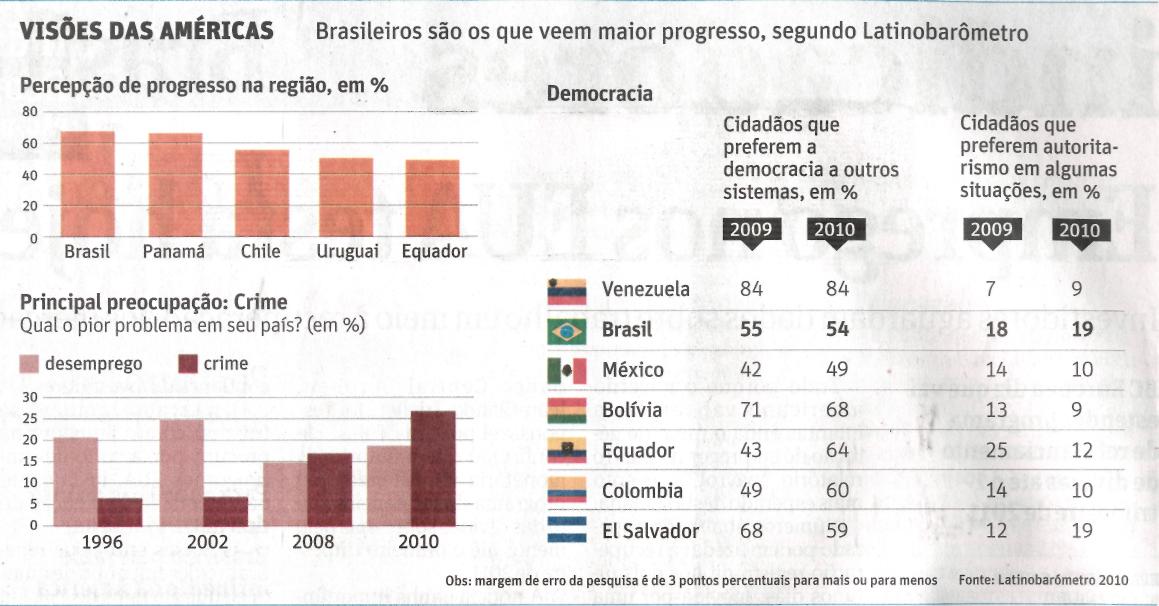 Fonte: Folha de S.Paulo, São Paulo, 3 dez. 2010, Primeiro Caderno, p. A21.